『Lecture.4　世界の社会問題を知ろう』ワークシート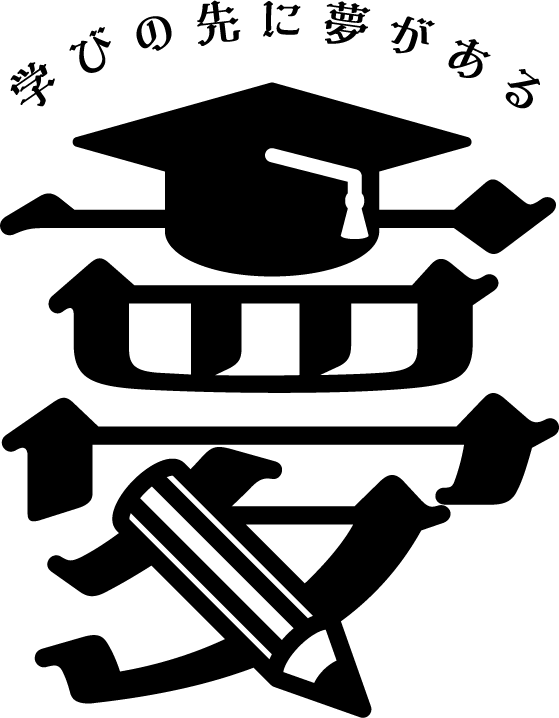 ★SDGs CLUBや世界銀行の年次報告書を調べてみましょう。○世界にはどんな社会問題がありましたか？○自分が関心を持つ・解決したいと思う社会問題は何ですか？高校名クラス出席番号名前